 ООО «ЭКСМОРК РУС»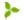 Россия, г. Тула, Ханинский проезд, д. 23тел./ факс (4872) 33-92-68Светодиодный светильникПАСПОРТ ИЗДЕЛИЯ. НАЗНАЧЕНИЕСветодиодные светильники «Exmork» предназначены для общего освещения помещений с нормальным содержанием пыли и влаги: производственных, общественных, административных зданий и сооружений, помещений жилых домов, учреждений школьного и дошкольного воспитания, подвалов, подсобных хозяйственных, складских, чердачных и других помещений. Светодиодные светильники в металлическом универсальном корпусе рассчитаны на потолочный способ установки в подвесных системах «Армстронг» либо установкой как накладные светильники. В светильниках в качестве источников света используются светодиоды белого света.Климатическое исполнение светильников УХЛ, категория размещения 4 по ГОСТ 15150-69. Светильник соответствует классу защиты от поражения электрическим током – 0 по ГОСТ Р МЭК 60598-1Светильник соответствует классу по степени защиты от воздействия окружающей среды - IP 20 ГОСТ 14254-96УСТРОЙСТВОСветильник состоит из следующих составных частей:металлического универсального либо пластикового корпуса, внутри которого расположены элементы электрической схемы (светодиоды, блок питания, провода внутреннего монтажа и т.д.);-рассеивательТРЕБОВАНИЯ ПО ТЕХНИКЕ БЕЗОПАСНОСТИПо требованиям безопасности светильники соответствуютГОСТ Р МЭК 60598-1-99 и ГОСТ Р МЭК 598-2-1-97.Монтаж, устранение неисправностей, чистку, техническое обслуживание светильников следует производить только при отключенном напряжении и не ранее, чем через 1 мин после отключения напряжения.ЗАПРЕЩАЕТСЯ:ИСПОЛЬЗОВАТЬ СВЕТИЛЬНИК БЕЗ ЗАЗЕМЛЕНИЯ;ПРОВОДИТЬ ТЕХНИЧЕСКОЕ ОБСЛУЖИВАНИЕ СВЕТИЛЬНИКОВ, НАХОДЯЩИХСЯ ПОД НАПРЯЖЕНИЕМ;УСТАНОВКА И ТЕХНИЧЕСКОЕ ОБСЛУЖИВАНИЕРаспакуйте светильник и убедитесь в его целостности и правильности комплектности. Светильник установить в ячейкупотолка «Армстронг» предварительно подключив к сети питания соответствующие выводы кабеля. Полюсность кабеля определить согласно обычной цветовой схемеВключите питание. Светильник готов к эксплуатации.Необходимо не реже двух раз в год проводить профилактический осмотр и чистку светильника от пыли и загрязнений мягкой тканью без применения абразивных чистящих средств.ХРАНЕНИЕУпакованные светильники хранить под навесами или в помещениях, где колебания температуры и влажности воздуха несущественно отличаются от колебаний на открытом воздухе, при температуре окружающего воздуха от минус 50 до плюс 50⁰C и относительной влажности воздуха 75℅ при температуре 15⁰C (среднегодовое значение), при отсутствии в воздухе кислотных и щелочных примесей, вредно влияющих на светильники.Высота штабелирования не должна превышать 1,7 м.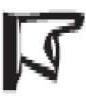 ПРИМЕЧАНИЕ: Светодиодные светильники Exmork полностью укомплектованы и готовы к работе, дополнительных комплектующих закупать не нужно.ПРИМЕЧАНИЕ: Каждый светодиодный светильник Exmork проверяется на производстве и неисправность светильников исключена выходным контролем качества на 100%.:Убедитесь, что сеть 220В выключена, прежде, чем приступать к монтажу изделия.Цветовая температура:6000 К4500К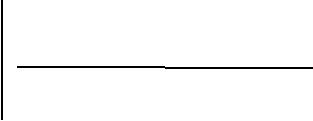 Технические характеристикиТаблица 1.Таблица 2.Таблица 4.Производство: Россия, ООО Эксморк , г. Тула, Ханинский проезд, д. 23.ГарантияГарантийный срок изделия – 1 год.случае обнаружения неисправности в течение гарантийного периода следует обратиться в один из офисов компании Exmork. Гарантийное обслуживание не производится, если изделие эксплуатировалось не в соответствие с прямым назначением, было подвержено механическим повреждениям, а так же при неправильном хранении и транспортировке.Адреса офисов:Центральный офис в г. Тула:+7(4872)33-92-68, Ханинский проезд, д. 23офис «Москва»+7(495)989-16-65, ул. Солнечногорская, д. 4 (м. Водный стадион)офис « Краснодар»:+7(861)201-87-42, ул.Дунаевского, д.23офис «Ростов-на-Дону»:+7(863)256-89-50, ул. Каширская д. 7офис «Санкт-Петербург»:+7(812)740-65-07, просп. Обуховской обороны д. 72, (м. Елизаровская)офис «Воронеж»:+7(473)292-53-65, ул. Варейкиса 9, офис 8   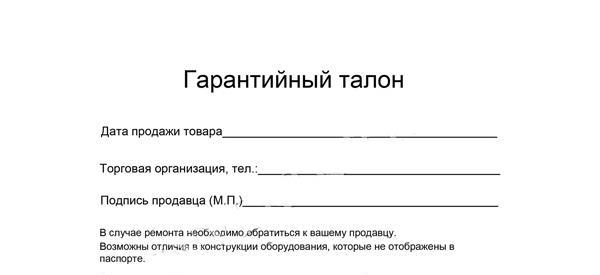 МаркировкаМаркировкаМаркировка«Exmork» xxx«Exmork» xxx«Exmork» xxx«Exmork» xxxТип рассеивателя:Тип рассеивателя:Тип рассеивателя:Тип рассеивателя:Тип корпуса:Тип корпуса:Тип корпуса:1 - опал1 - опалТип корпуса:Тип корпуса:Тип корпуса:2 - призма2 - призмаА- пластиковыйА- пластиковыйА- пластиковый2 - призма2 - призмаА- пластиковыйА- пластиковыйА- пластиковый3 - микропризма3 - микропризмаБ- металлическийБ- металлическийБ- металлический3 - микропризма3 - микропризмаБ- металлическийБ- металлическийБ- металлическийОпал Люкс 6000КОпал 6000КПризма 4500КПризма 6000КПотребляемая3635-3635-3635-36мощность, ВтНоминальное220220220220напряжение, ВЧастота50±10%50±10%50±10%50±10%Cos φ0,980,980,980,98Угол свечения160°160°160°160°Цветовая6000К6000К4500К6000КтемператураСветовой поток (без≥ 3600 Lm≥ 3600 Lm≥ 3600 Lm≥ 3600 Lmучета рассеивателя)Световой поток (у≥ 3000 Lm≥ 3000 Lm≥ 3200 Lm≥ 3200 Lmучётомрассеивателя)Светбелый яркий (coldбелый яркий (coldНатуральныйбелый яркий (coldwhite)white)белыйwhite)Количество72 штуки72 штуки72 штуки72 штукисветодиодовСветодиодыSMD5630SMD5630SMD5630SMD5630Размер корпуса595 мм (ширина)595 мм (ширина) х595 мм (ширина)595 мм (ширина) хсветильниках 595 мм (длина)595 мм (длина) х 40х 595 мм (длина)595 мм (длина) х 40х 25 мм (высота смм (высота сх 40 мм (высотамм (высота сблоком питания)блоком питания)с блокомблоком питания)питания)Срок службыне менее 50 000не менее 50 000не менее 50 000не менее 50 000часовчасовчасовчасовРассеивательлитойлитойсветотехническисветотехническийполикарбонат «Ополикарбанатй полистиролполистиролпал» (производст«Опал»«Призма»«Призма»во Израиль)(производствоИзраиль)Рабочая-50°С - +70°С-50°С - +70°С-50°С - +70°С-50°С - +70°СтемператураДопустимаяне более 95%не более 95%не более 95%не более 95%влажностьГарантия2 года2 года2 года2 годаКоэффициент0%-0.1% (полное0%-0.1% (полное0%-0.1% (полное0%-0.1% (полноепульсацииотсутствиеотсутствиеотсутствиеотсутствиестробоскопическостробоскопическогостробоскопическстробоскопическогого эффекта -эффекта -ого эффекта -эффекта -мерцания)мерцания)мерцания)мерцания)Вес1,1 кг2,2 кг2,2 кг2,2 кгМикропризмаМикропризмаМикорпризмаМикропризма-4500К4500К6000КИнтенсив 6000КПотребляемая35-3635-3635-3635-36мощность, ВтНоминальное220220220220напряжение, ВЧастота50±10%50±10%50±10%50±10%Cos φ0,980,980,980,98Угол свечения160°160°160°160°Цветовая6000К4500К6000К6000КтемператураСветовой поток (без≥ 3600 Lm≥ 3600 Lm≥ 3600 Lm≥ 4500 Lmучета рассеивателя)Световой поток (у≥ 3200 Lm≥ 3120-3200 Lm≥ 3200 Lm≥ 4050 Lmучётомрассеивателя)Свеьнатуральныйнатуральныйбелый яркийбелый яркий (coldбелыйбелый(cold white)white)Количество72 штуки72 штуки72 штуки72 штукисветодиодовСветодиодыSMD5630SMD5630SMD5630SMD5630 серия125 Lm/ваттРазмер корпуса595 мм (ширина)180 мм (ширина) х595 мм (ширина)595 мм (ширина) хсветильниках 595 мм (длина) х1200 мм (длина) хх 595 мм (длина)595 мм (длина) х 4040 мм (высота с40 ммх 40 мм (высотамм (высота сблоком питания)с блокомблоком питания)питания)Срок службыне менее 50 000не менее 50 000не менее 50 000не менее 50 000часовчасовчасовчасовРассеивательсветотехническийсветотехническийсветотехническисветотехническийполистиролполистиролй полистиролполистирол«Микропризма»«Микропризма»«Микропризма»«Микропризма»Рабочая-50°С - +70°С-50°С - +70°С-50°С - +70°С-50°С - +70°СтемператураДопустимаяне более 95%не более 95%не более 95%не более 95%влажностьГарантия2 года2 года2 года2 годаКоэффициент0%-0.1% (полное0%-0.1% (полное0%-0.1%0%-0.1% (полноепульсацииотсутствиеотсутствие(полноеотсутствиестробоскопическогстробоскопическоготсутствиестробоскопическогоо эффекта -о эффекта -стробоскопическэффекта -мерцания)мерцания)ого эффекта -мерцания)мерцания)Вес2,2 кг2,2 кг2,2 кг2,2 кгТаблица 3.МикропризмаМикропризмаМикропризмаПризма-Интенсив4500К6000К6000К6000КПотребляемая35-3635-3635-3635-36мощность, ВтНоминальное220220220220напряжение, ВЧастота50±10%50±10%50±10%50±10%Cos φ0,980,980,980,98Угол свечения160°160°160°160°Цветовая4500К6000К6000К6000КтемператураСветовой поток (без≥ 3600 Lm≥ 3600 Lm≥ 3600 Lm≥ 4500 Lmучета рассеивателя)Световой поток (у≥ 3120÷3200 Lm≥ 3120-3200 Lm≥ 3120-3200 Lm≥ 4050 Lmучётомрассеивателя)Свеьнатуральныйбелый яркий (coldбелый яркийбелый яркий (coldбелыйwhite)(cold white)white)Количество72 штуки72 штуки72 штуки72 штукисветодиодовСветодиодыSMD5630SMD5630SMD5630SMD5630Размер корпуса595 мм (ширина)180 мм (ширина) х595 мм (ширина)595 мм (ширина) хсветильниках 595 мм (длина) х1200 мм (длина) хх 595 мм (длина)595 мм (длина) х 4025 мм (высота с40 ммх 25 мм (высотамм (высота сблоком питания)с блокомблоком питания)питания)Срок службыне менее 50 000не менее 50 000не менее 50 000не менее 50 000часовчасовчасовчасовРассеивательсветотехническийсветотехническийсветотехническисветотехническийполистиролполистиролй полистиролполистирол«Микропризма»«Микропризма»«Микропризма»«Призма»Рабочая-50°С - +70°С-50°С - +70°С-50°С - +70°С-50°С - +70°СтемператураДопустимаяне более 95%не более 95%не более 95%не более 95%влажностьГарантия2 года2 года2 года2 годаКоэффициент0%-0.1% (полное0%-0.1% (полное0%-0.1%0%-0.1% (полноепульсацииотсутствиеотсутствие(полноеотсутствиестробоскопическогстробоскопическоготсутствиестробоскопическогоо эффекта -о эффекта -стробоскопическэффекта -мерцания)мерцания)ого эффекта -мерцания)мерцания)Вес1,1 кг2,2 кг1,1 кг2,2 кгПризма 6000КЛюкс ПризмаЛюкс Призма4500К6000КПотребляемая35-3635-3635-36мощность, ВтНоминальное220220220напряжение, ВЧастота50±10%50±10%50±10%Cos φ0,980,980,98Угол свечения160°160°160°Цветовая6000К4500К6000КтемператураСветовой поток (без≥ 3600 Lm≥ 3600 Lm≥ 3600 Lmучета рассеивателя)Световой поток (у≥ 3120÷3200 Lm≥ 3120-3200 Lm≥ 3120-3200 Lmучётомрассеивателя)Свеьбелый яркий (coldНатуральныйбелый яркийwhite)белый(cold white)Количество72 штуки72 штуки72 штукисветодиодовСветодиодыSMD5630SMD5630SMD5630Размер корпуса180 мм (ширина) х595 мм (ширина) х595 мм (ширина)светильника1200 мм (длина) х595 мм (длина) хх 595 мм (длина)40 мм25 мм (высота сх 25 мм (высотаблоком питания)с блокомпитания)Срок службыне менее 50 000не менее 50 000не менее 50 000часовчасовчасовРассеивательсветотехническийсветотехническийсветотехническиполистиролполистиролй полистирол«Призма»«Призма»«Призма»Рабочая-50°С - +70°С-50°С - +70°С-50°С - +70°СтемператураДопустимаяне более 95%не более 95%не более 95%влажностьГарантия2 года2 года2 годаКоэффициент0%-0.1% (полное0%-0.1% (полное0%-0.1%пульсацииотсутствиеотсутствие(полноестробоскопическогстробоскопическоготсутствиео эффекта -о эффекта -стробоскопическмерцания)мерцания)ого эффекта -мерцания)Вес2,2 кг1,1 кг1,1 кг